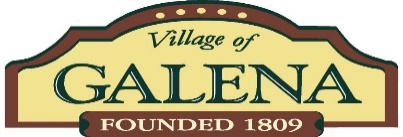 Village of Galena Council Organizational  Meeting Agenda Wednesday, January 3, 2024 6 p.m.                    Galena Village Hall, Council Chambers, 109 Harrison St., Galena, OH 43021Join Zoom Meetinghttps://us02web.zoom.us/j/81805159861?pwd=eEdjWEVwbkQ4THl1Wk9hdzRkSVpUUT09Meeting ID: 818 0515 9861Passcode: 959093One tap mobile+19294362866,,81805159861#,,,,*959093# US (New York)+13017158592,,81805159861#,,,,*959093# US (Washington DC)Dial by your location        +1 929 436 2866 US (New York)        +1 301 715 8592 US (Washington DC)        +1 305 224 1968 US        +1 309 205 3325 US        +1 312 626 6799 US (Chicago)        +1 646 931 3860 US        +1 386 347 5053 US        +1 507 473 4847 US        +1 564 217 2000 US        +1 669 444 9171 US        +1 669 900 6833 US (San Jose)        +1 689 278 1000 US        +1 719 359 4580 US        +1 253 205 0468 US        +1 253 215 8782 US (Tacoma)        +1 346 248 7799 US (Houston)       +1 360 209 5623 USMeeting ID: 818 0515 9861Passcode: 959093Find your local number: https://us02web.zoom.us/u/kdXWrsx75WPledge of AllegianceGuest Participation-Cathi NelsonSwearing In New MayorSwearing In  New Council Members Roll CallMinutes of December 18, 2023, Council MeetingElection Of New Council PresidentCommittee AppointmentsPlanning & Zoning AppointmentAnnual ReportsPayment of Remaining Invoices for December 2023Resolution No. 2023-24 (3rd Reading, Emergency) A Resolution Approving A Temporary 2024 Budget For The Village Of Galena And, Declaring An Emergency.Ordinance No. 2023-16 (3rd Reading) An Ordinance Adopting The Personnel Policies And Procedure Manual And Repealing Any Existing Or Prior Personnel Policy And Procedures Manuals.Ordinance No. 2023-17 (3rd   Reading) An Ordinance Amending Ordinance No. 2022-16 Titled An Ordinance Ratifying A Sanitary Sewer Billing Agreement Between The Village Of Galena And Del-Co Water Company, Inc.Ordinance No. 2023-18 (2nd  Reading) An Ordinance Approving Various Financial Arrangements Regarding Miller Farms Sub-Division Between The Developer MI Homes, Inc. And The Village Of Galena.  Executive SessionOther Business-Approval of Calendar of Events AdjournmentCertification: I, Michelle Dearth, Fiscal Officer of the Village of Galena, Ohio hereby certify that publication of this resolution was duly made by posting true copies thereof at five (5) of the most public places as determined by Council in Resolution 2015-18.